LMHS Career Tools WebsiteLake Munmorah High School now has its very own Careers website. The site contains a huge amount of information and should be your first stop when you are looking for information on anything job, careers, university and TAFE related (plus so much more). It has a student login area that allows you to do a number of things once you have created your free account.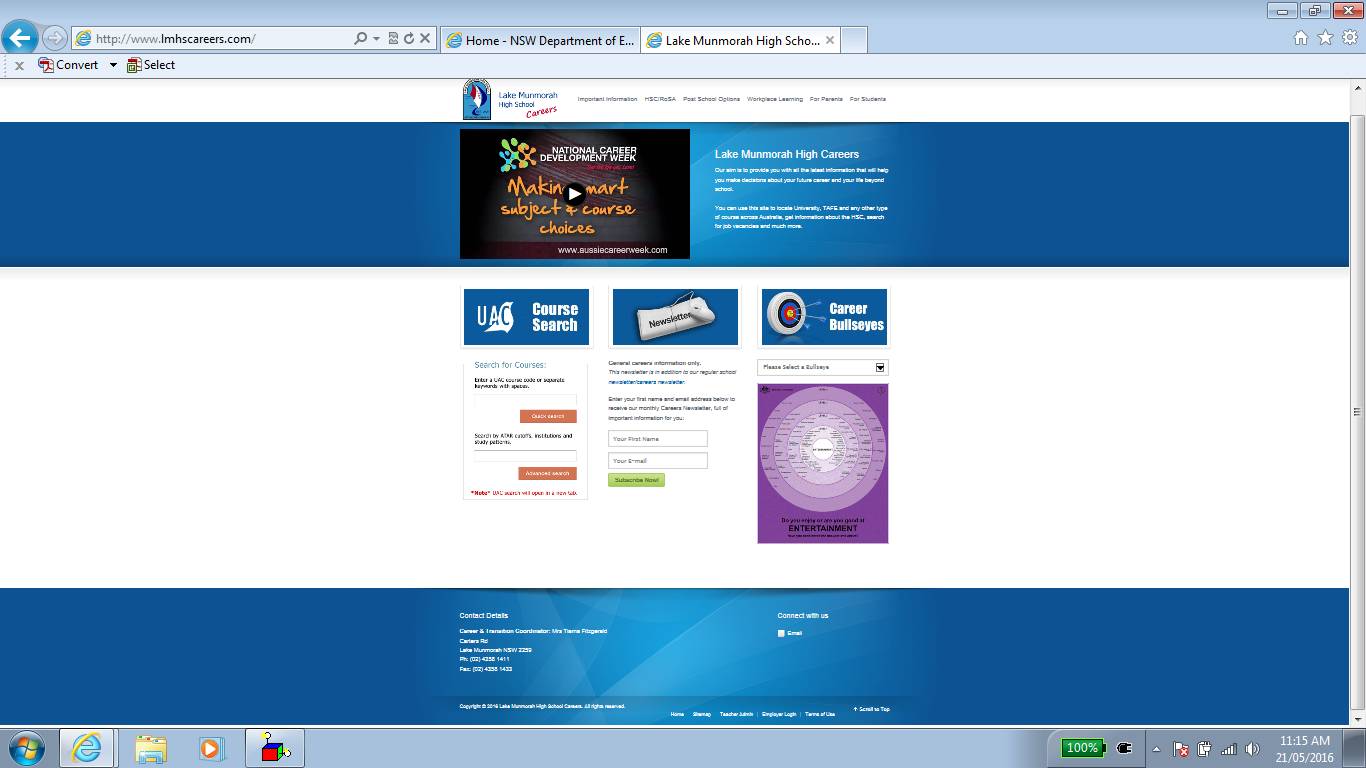 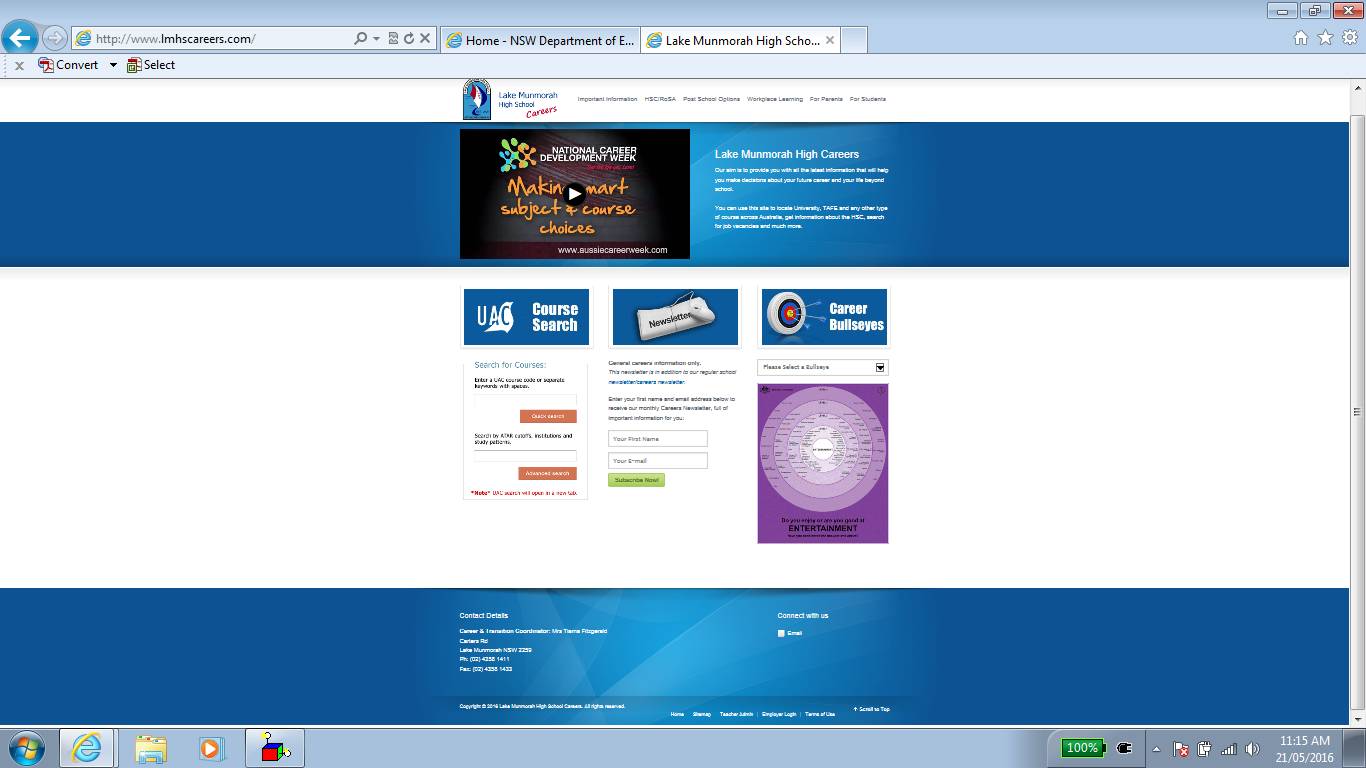 www.lmhscareers.com   or find the link onThe LMHS website > ‘Career & Transition’ Tab > ‘Career Tools Website’ (left hand side, 3rd tab down)Instructions on how to create your free student account:You will have this account until you leave schoolOn the home page go to the ‘For Students’ tab at the top of the page.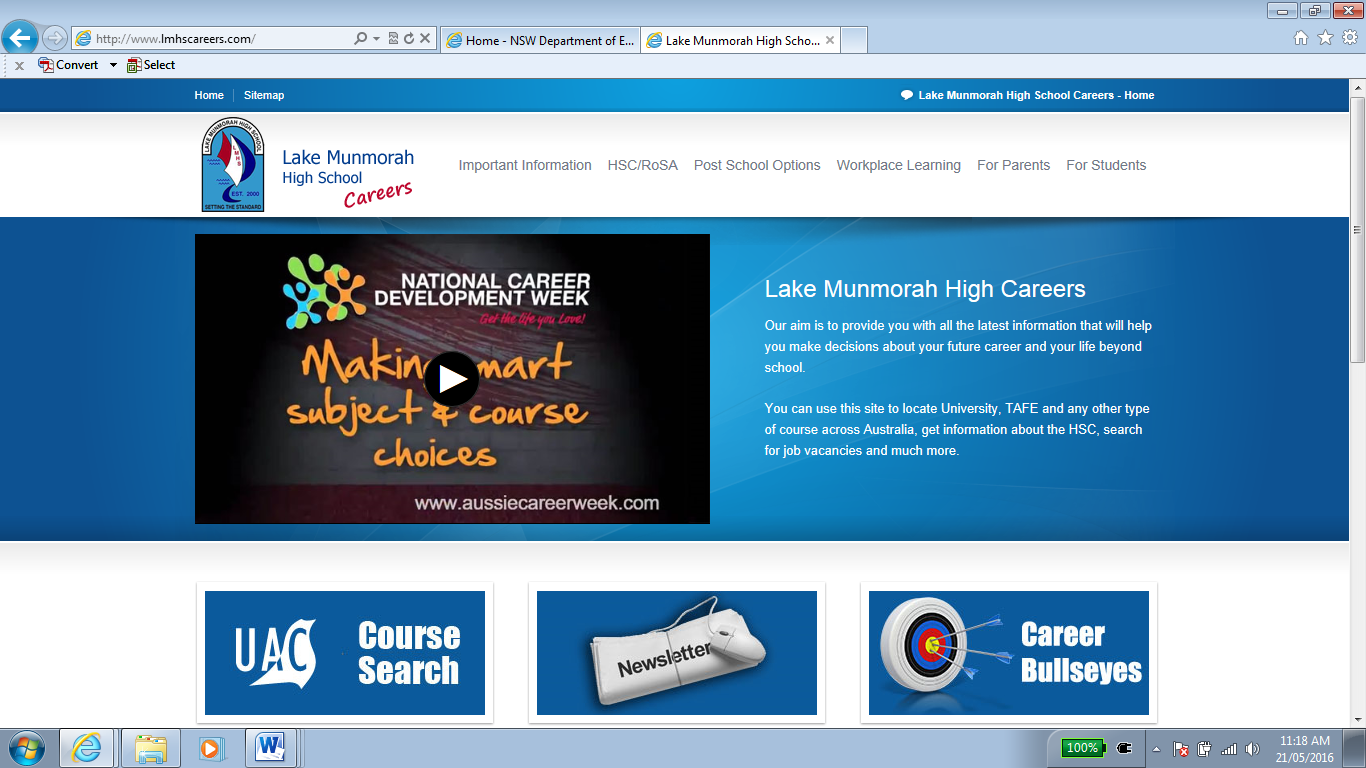 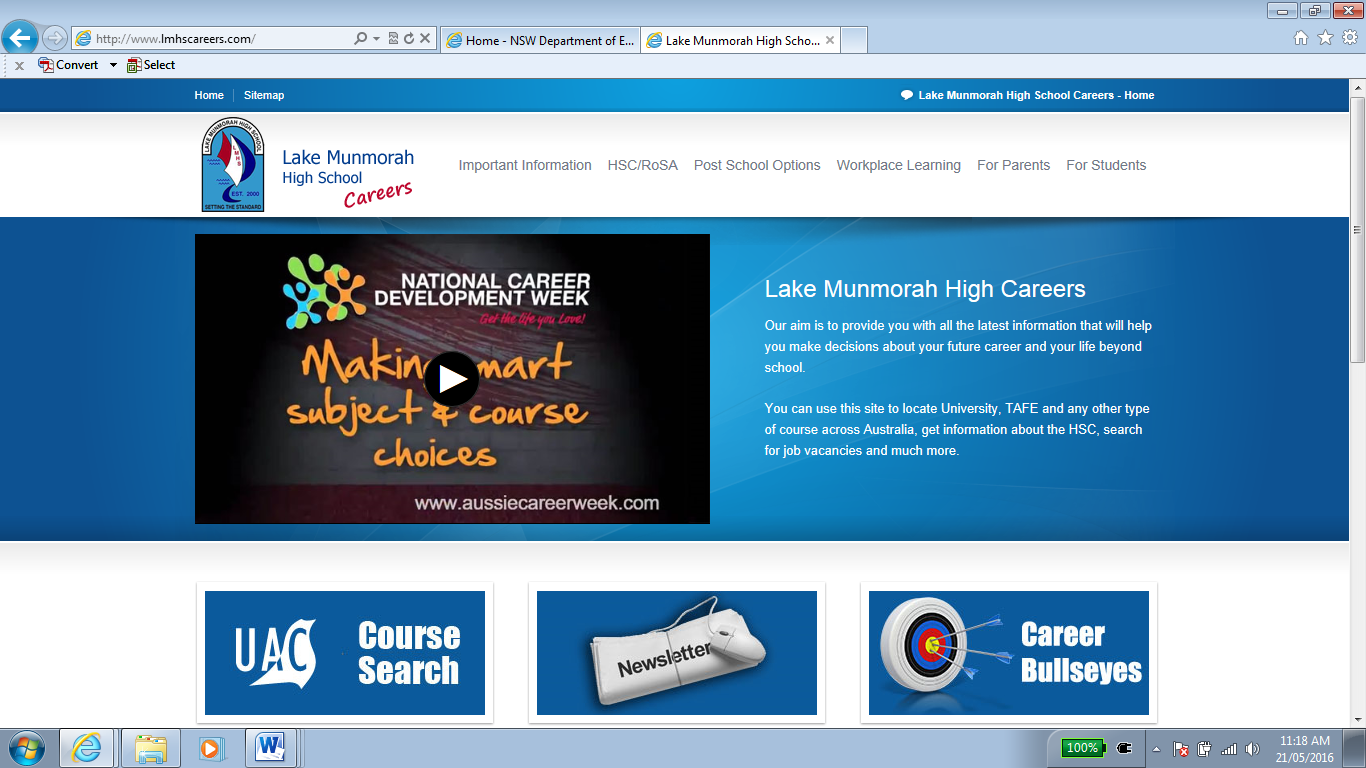 From the drop down menu click on the ‘Student’s Secure Area’ – this will open a page where you can create your account (and in future, it is where you will login to your account). 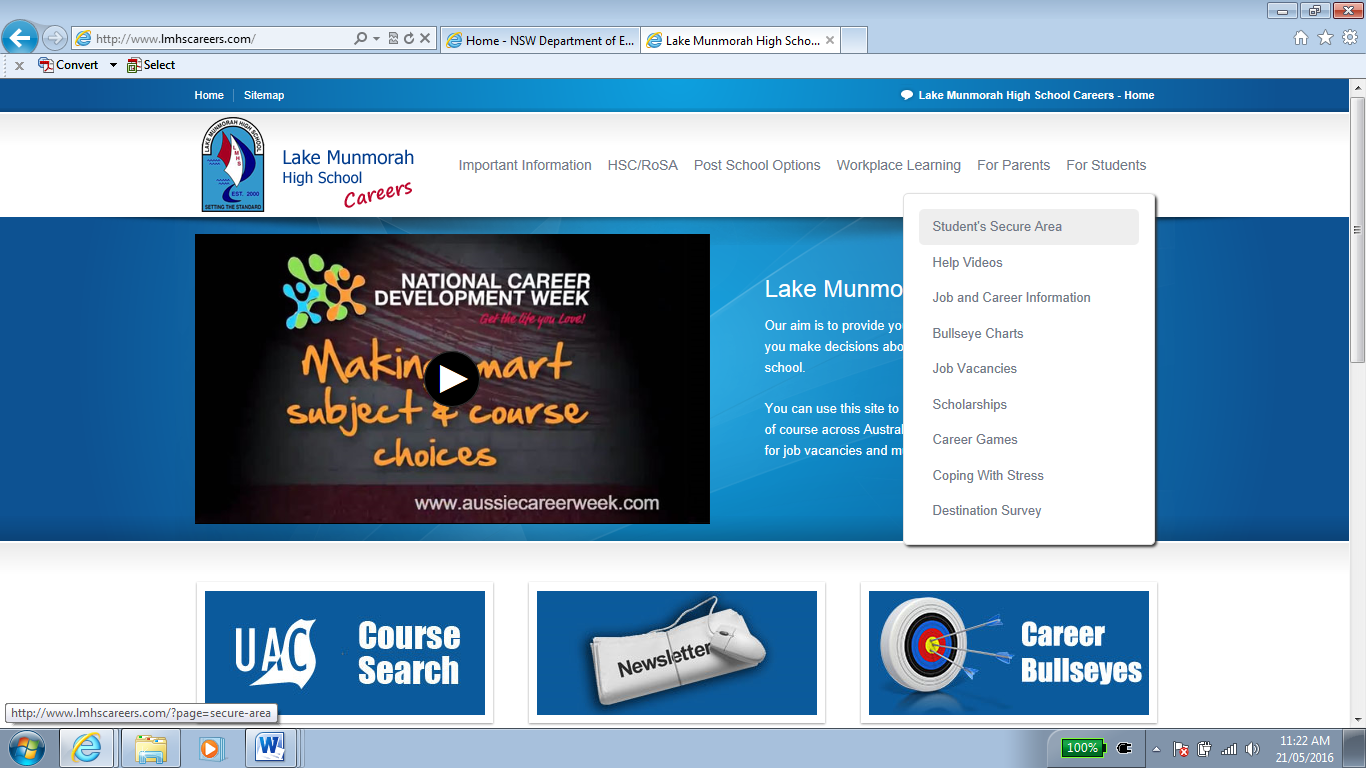 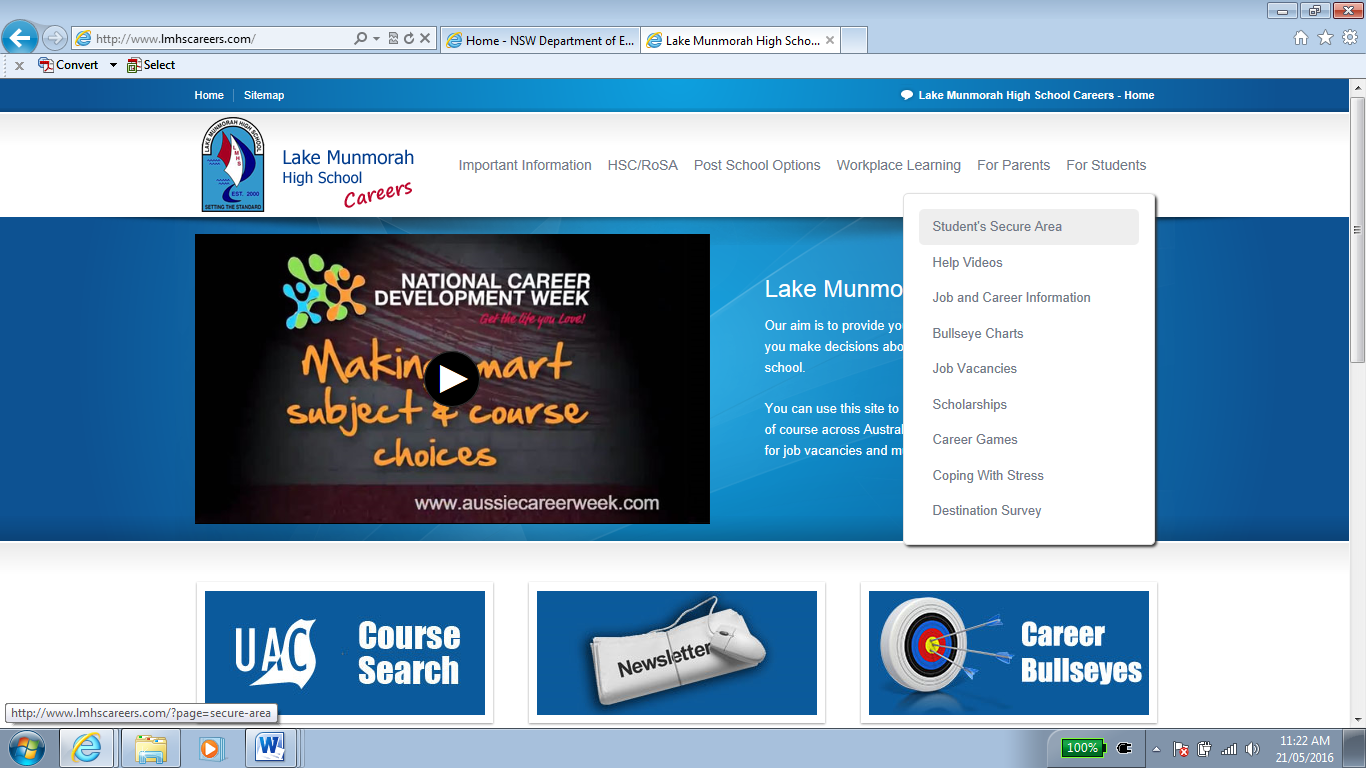 Click on the ‘Registration’ link and enter your details. NOTE: you can use any email address you like; it doesn’t have to be your school one, it will only be used to send you your password if you forget it (it also becomes your login username). 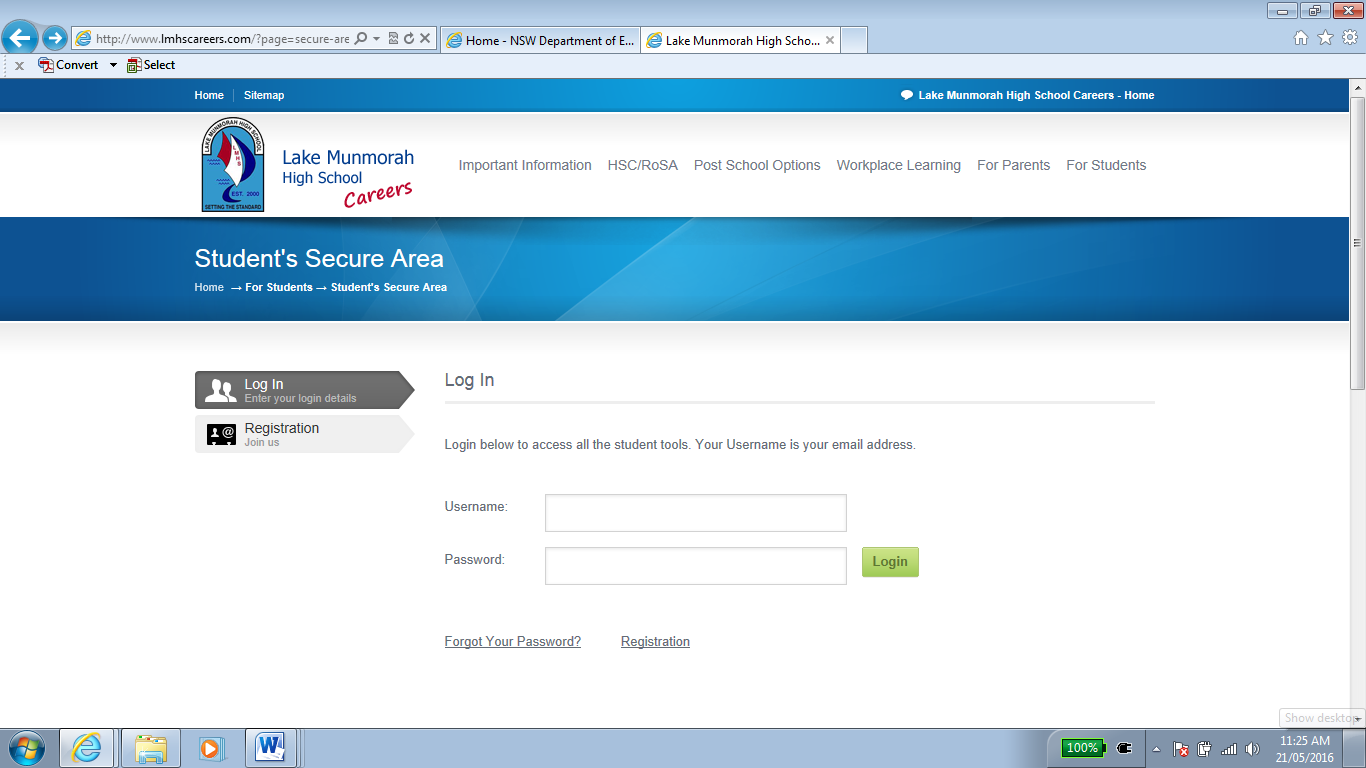 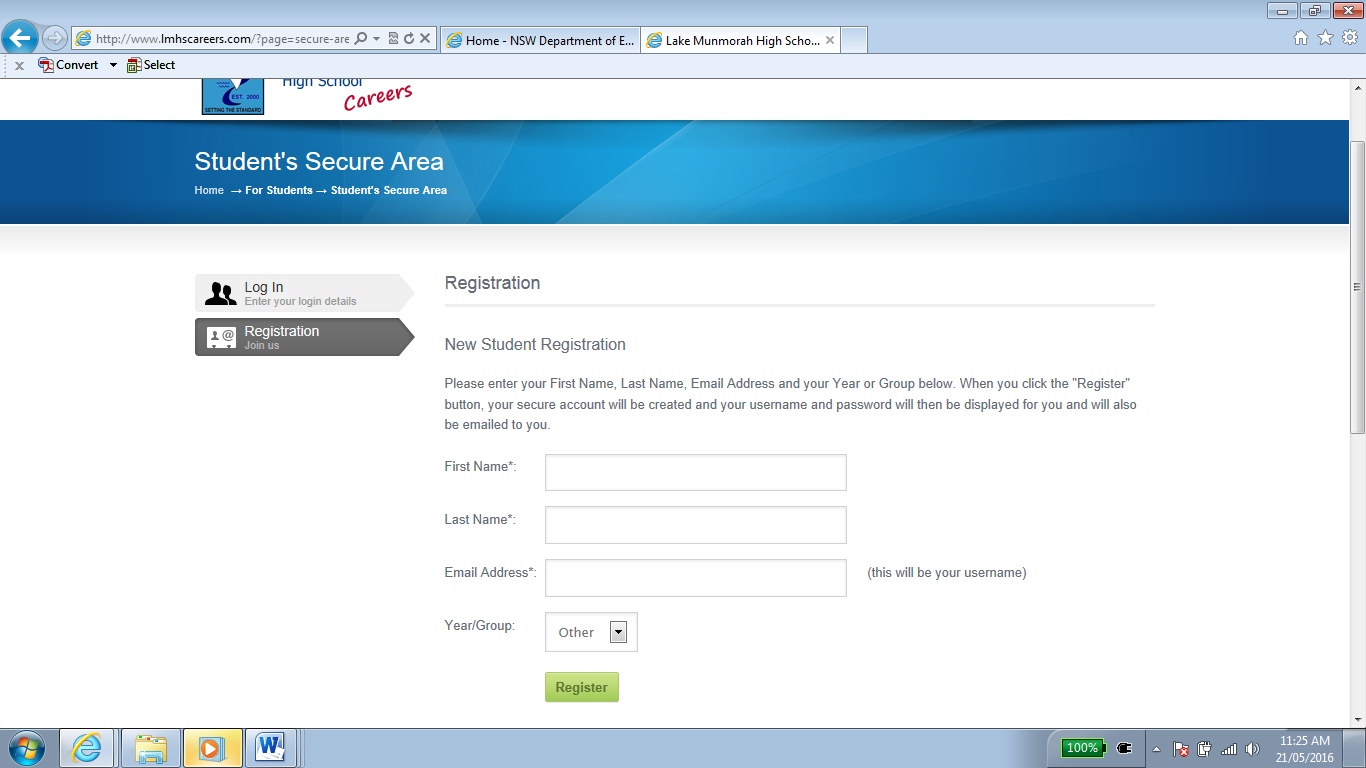 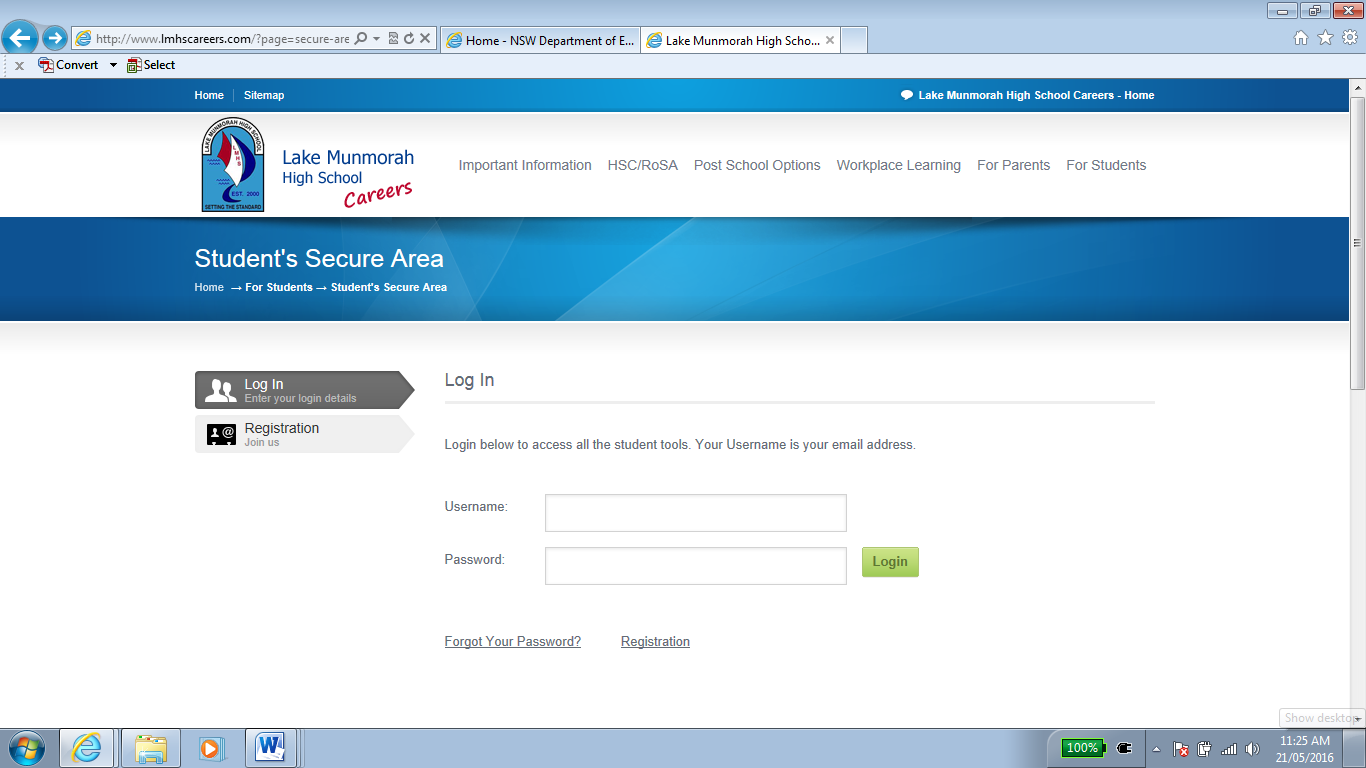 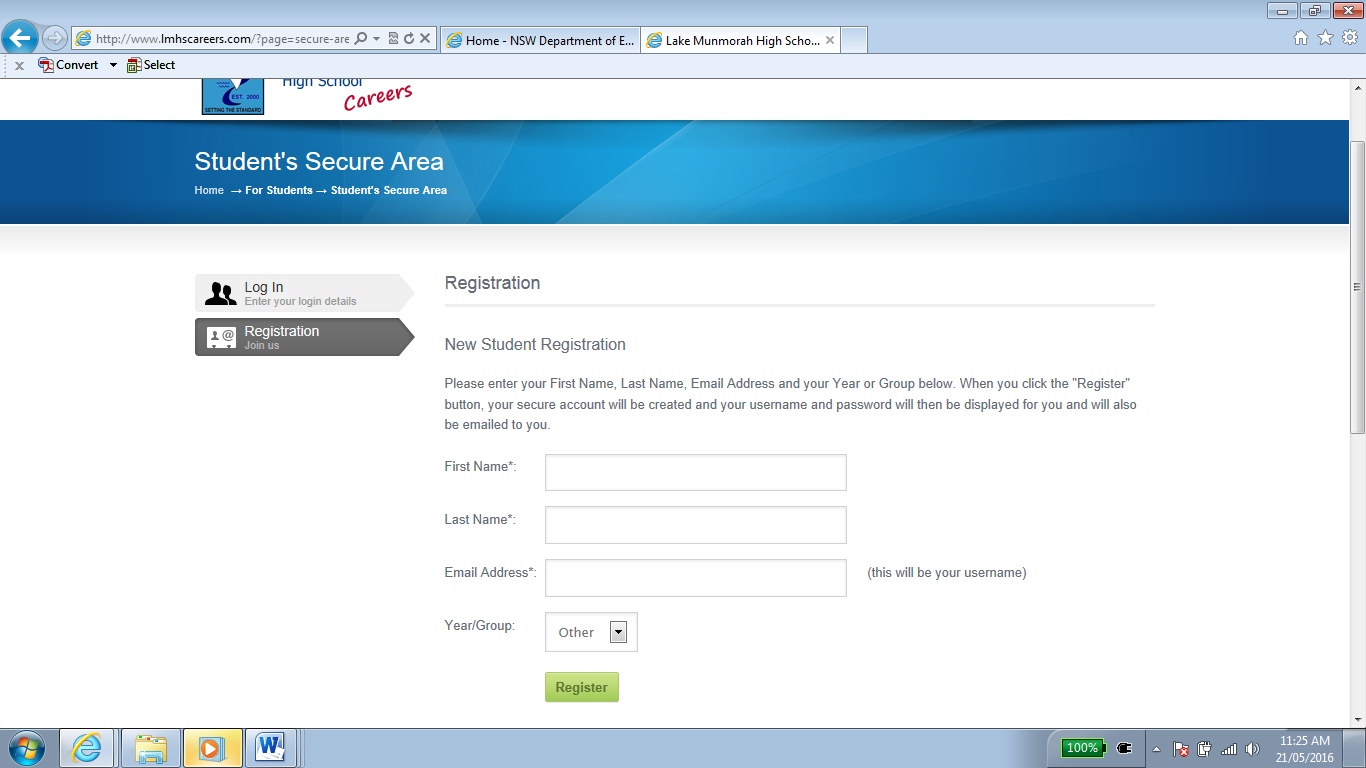 Click the ‘Register’ button – your account is now created and you can login. NOTE: Please write down your username and password (it will be displayed on this page), store it somewhere safe. Now click on either of the ‘Log In’ buttons using your username and password. 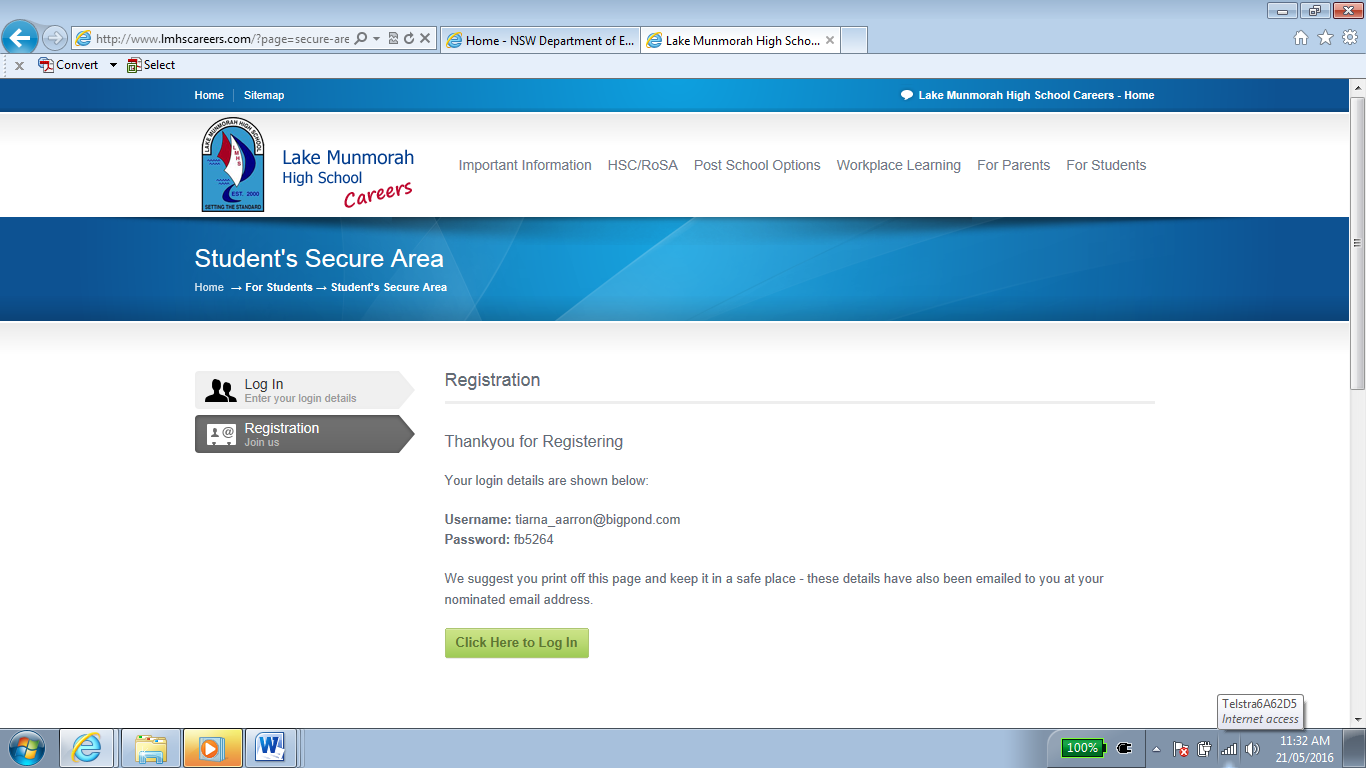 Or log in by going back to the home page, go to the ‘For Students’ tab - click on the ‘Student’s Secure Area’.Now you can check it out – have a look at the various things that you can do!See your Work Education or Work Studies teacher, Ms Donald or Mrs Fitzgerald if you have any questions. 